Выпуск №:137от 03.10.2022г.ИНФОРМАЦИОННЫЙ БЮЛЛЕТЕНЬМогочинского сельского поселенияМолчановского района Томской областиРешения Совета № 169-177Постановления № 115-121с. Могочино 2022   ТОМСКАЯ ОБЛАСТЬМОЛЧАНОВСКИЙ РАЙОНСОВЕТ МОГОЧИНСКОГО СЕЛЬСКОГО ПОСЕЛЕНИЯРЕШЕНИЕ30.09.2022										      № 169с. МогочиноО создании счетной комиссии       В целях проведения тайного голосования по выборам  председателя и заместителя председателя Совета Могочинского сельского поселения,СОВЕТ МОГОЧИНСКОГО СЕЛЬСКОГО ПОСЕЛЕНИЯ РЕШИЛ:Создать счетную комиссию в составе:- Шевченко Андрей Сергеевич- Бибанин Роман Юрьевич- Бгавин Александр Александрович2. Настоящее решение подлежит размещению в печатном издании «Информационный бюллетень» и на официальном сайте муниципального образования Могочинское сельское поселение в сети «Интернет» (http://www.mogochino.ru/).3. Контроль над исполнением настоящего решения оставляю за собой.Председатель Совета Могочинского сельского поселения					А.В. БеляевИ.о. Главы Могочинского сельского поселения							Е.В. Харченко   ТОМСКАЯ ОБЛАСТЬМОЛЧАНОВСКИЙ РАЙОНСОВЕТ МОГОЧИНСКОГО СЕЛЬСКОГО ПОСЕЛЕНИЯРЕШЕНИЕ30.09.2022										      № 170с. МогочиноО секретаре СоветаМогочинского сельского поселения              Рассмотрев вопрос об избрании секретаря Совета Могочинского сельского поселения, проведя процедуру открытого голосования,СОВЕТ МОГОЧИНСКОГО СЕЛЬСКОГО ПОСЕЛЕНИЯ РЕШИЛ:Избрать секретарем Совета Могочинского сельского поселенияМиронову Людмилу Ивановну	2. Настоящее решение подлежит размещению в печатном издании «Информационный бюллетень» и на официальном сайте муниципального образования Могочинское сельское поселение в сети «Интернет» (http://www.mogochino.ru/).Председатель Совета Могочинского сельского поселения					А.В. БеляевИ.о. Главы Могочинского сельского поселения							Е.В. Харченко   ТОМСКАЯ ОБЛАСТЬМОЛЧАНОВСКИЙ РАЙОНСОВЕТ МОГОЧИНСКОГО СЕЛЬСКОГО ПОСЕЛЕНИЯРЕШЕНИЕ30.09.2022										      № 171с. МогочиноО выборах председателя СоветаМогочинского сельского поселенияВ соответствии с ФЗ от 06.10.2003 г. N 131-ФЗ "Об общих принципах организации местного самоуправления в Российской Федерации" и Уставом муниципального образования Могочинское  сельское поселение Молчановского района Томской области, проведя тайное голосование по выборам председателя Совета Могочинского сельского поселения,СОВЕТ МОГОЧИНСКОГО СЕЛЬСКОГО ПОСЕЛЕНИЯ РЕШИЛ:	1. Председателем Совета Могочинского сельского поселения  избрать:  	- Беляева Андрея владимировича.	2. Настоящее решение подлежит размещению в печатном издании «Информационный бюллетень» и на официальном сайте муниципального образования Могочинское сельское поселение в сети «Интернет» (http://www.mogochino.ru/).          3. Настоящее решение вступает в силу со дня, следующего за днем официального опубликования (обнародования).Председатель Совета Могочинского сельского поселения					А.В. БеляевИ.о. Главы Могочинского сельского поселения							Е.В. Харченко   ТОМСКАЯ ОБЛАСТЬМОЛЧАНОВСКИЙ РАЙОНСОВЕТ МОГОЧИНСКОГО СЕЛЬСКОГО ПОСЕЛЕНИЯРЕШЕНИЕ30.09.2022										      № 172с. МогочиноО заместителе председателя СоветаМогочинского сельского поселения    	Проведя тайное голосование по выборам заместителя председателя Совета Могочинского сельского поселения,СОВЕТ МОГОЧИНСКОГО СЕЛЬСКОГО ПОСЕЛЕНИЯ РЕШИЛ:	1. Заместителем председателя Совета Могочинского сельского поселения пятого созыва избрать:  	- Бгавина Александра Александровича.	2. Настоящее решение подлежит размещению в печатном издании «Информационный бюллетень» и на официальном сайте муниципального образования Могочинское сельское поселение в сети «Интернет» (http://www.mogochino.ru/).Председатель Совета Могочинского сельского поселения					А.В. БеляевИ.о. Главы Могочинского сельского поселения							Е.В. Харченко   ТОМСКАЯ ОБЛАСТЬМОЛЧАНОВСКИЙ РАЙОНСОВЕТ МОГОЧИНСКОГО СЕЛЬСКОГО ПОСЕЛЕНИЯРЕШЕНИЕ30.09.2022										      № 173с. МогочиноО закреплении территории муниципального образованияМогочинского сельского поселения за вновь избраннымидепутатами	В соответствии со статьями 35 и статьёй 40 федерального закона от 06.10.2003 № 131-ФЗ «Об общих принципах организации местного самоуправления в Российской Федерации», статьи 20 Устава Могочинского сельского поселения, решения № 18/121 от 12.09.2022 территориальной избирательной комиссии  Молчановского района Томской областиСовет Могочинского сельского поселения  РЕШИЛ:1. Закрепить населенные пункты и улицы Могочинского сельского поселения за вновь избранными депутатами пятого созыва Совета Могочинского сельского поселения согласно приложению № 1.2. Настоящее решение подлежит размещению в печатном издании «Информационный бюллетень» и на официальном сайте муниципального образования Могочинское сельское поселение в сети «Интернет» (http://www.mogochino.ru/).3. Контроль над исполнением настоящего решения оставляю за собой.Председатель Совета Могочинского сельского поселения					А.В. БеляевИ.о. Главы Могочинского сельского поселения							Е.В. ХарченкоПриложение 1к решению Совета Могочинскогосельского поселенияот 30.09.2022г. № 173Округ № 1Миронова Людмила Ивановна– ул. Колхозная– ул. Чехова– ул. Заводская– пер. Вокзальный– пер. КолхозныйБгавин Александр Александрович– ул. Береговая– ул. Обская– ул. БазарнаяБеляева Виолетта Петровна– ул. Октябрьская– ул. Фрунзе– ул. Ворошилова– ул. КироваБибанин Роман Юрьевич– ул. Кооперативная– ул. Мостовая– ул. Озерная– ул. ШкольнаяЛидина Дарья Геннадьевна– пер. Школьный– пер. Советский– ул. Первомайская– ул. СувороваОкруг № 2 Шведова Анна Сергееевна– ул. Дзержинского– ул. Мичурина– ул. Чкалова– ул. 8-е Марта– ул. МолодежнаяБеляев Андрей Владимирович– ул. Северная– ул. Шевченко– ул. Кутузова– ул. Пролетарская– ул. Крылова– ул. НарымскаяГоршков Артём Юрьевич– ул. Спортивная– ул. Советская– ул. Гагарина– ул. Юбилейная– ул. Больничная– пер. БольничныйФоменко Алена Александрован– с. Игреково– ул. Калинина– ул. РабочаяШевченко Андрей Сергеевич– с. Сулзат   ТОМСКАЯ ОБЛАСТЬМОЛЧАНОВСКИЙ РАЙОНСОВЕТ МОГОЧИНСКОГО СЕЛЬСКОГО ПОСЕЛЕНИЯРЕШЕНИЕ30.09.2022										      № 174с. МогочиноОб утверждении списочного составакомитетов Совета Могочинского сельского поселения	Рассмотрев вопрос об утверждении списочного состава комитетов Совета Могочинского сельского поселения, пожелания депутатов.СОВЕТ МОГОЧИНСКОГО СЕЛЬСКОГО ПОСЕЛЕНИЯ РЕШИЛ:1. Утвердить списочный состав комитетов Совета Могочинского сельского поселения:	Контрольно-правовой комитет:	- Лидина Дарья Геннадьевна- Беляев Андрей Владимирович - Бгавин Александр Александрович- Миронова Людмила Ивановна- Шевченко Андрей СергеевичСоциально-экономический комитет:- Шведова Анна Сергеевна - Бибанин Роман Юрьеви- Беляева Виолетта Петровна- Горшков Артём Юрьевич- Фоменко Алена АЛександровна	2. Настоящее решение подлежит размещению в печатном издании «Информационный бюллетень» и на официальном сайте муниципального образования Могочинское сельское поселение в сети «Интернет» (http://www.mogochino.ru/).Председатель Совета Могочинского сельского поселения,					А.В. БеляевИ.о. Главы Могочинского сельского поселения							Е.В. Харченко   ТОМСКАЯ ОБЛАСТЬМОЛЧАНОВСКИЙ РАЙОНСОВЕТ МОГОЧИНСКОГО СЕЛЬСКОГО ПОСЕЛЕНИЯРЕШЕНИЕ30.09.2022										      № 175с. МогочиноОб объявлении конкурса по отбору кандидатур на должность Главы Могочинского сельского поселения В соответствии со статьей 36 Федерального закона от 06.10.2003 № 131-ФЗ «Об общих принципах организации местного самоуправления в Российской Федерации», Законом Томской области от 17.11.2014 № 151-ОЗ «Об отдельных вопросах формирования органов местного самоуправления муниципальных образований Томской области», решением Совета Могочинского сельского поселения от 16.06.2022 года № 161 «О порядке проведения конкурса по отбору кандидатур на должность главы муниципального образования Могочинское сельское поселение» Совет Могочинского сельского поселенияРЕШИЛ:Провести конкурс по отбору кандидатур на должность Главы Могочинского сельского поселения 24 ноября 2022 года в 11.00 по адресу: Томская область, 636340, Томская область, Молчановский район, с. Могочино, ул. Заводская, 3  (Администрация Могочинского сельского поселения, зал заседаний). Определить срок приема документов для участия в конкурсе с 14 октября 2022 года по 12 ноября 2022года.Определить место приема документов для участия в конкурсе: 636340, Томская область, Молчановский район, с. Могочино, ул. Заводская, 3  (Администрация Могочинского сельского поселения, кабинет Заместителя Главы, контактный телефон 8 38256 33528).Определить график приема документов для участия в конкурсе: с понедельника по пятницу с 09.00 до 13.00 часов и с 14.00 до  17.00 часов, суббота и воскресенье               - c 09.00 до 17.00 часов. Сформировать конкурсную комиссию  по отбору кандидатур на должность Главы Могочинского сельского поселения (далее – Конкурсная комиссия) в срок до 13 октября 2022 года.Назначить членов Конкурсной комиссии согласно приложению № 1 к настоящему решению. Определить дату первого заседания Конкурсной комиссии – 13 октября 2022 года.Опубликовать объявление о проведении конкурса по отбору кандидатур на должность Главы Могочинского сельского поселения в районной газете Молчановского района Томской области «Знамя» и разместить на официальном сайте муниципального образования Могочинское сельское поселение в сети «Интернет» (http://www.mogochino.ru/)(приложение № 2).Направить Главе Молчановского района в письменной форме уведомление об объявлении конкурса и о начале формирования Конкурсной комиссии с приложением копии настоящего решения Совета Могочинского сельского поселения для принятия решения о назначении 3 (трех членов) Конкурсной комиссии в установленном порядке.Настоящее решение подлежит размещению в печатном издании «Информационный бюллетень» и на официальном сайте муниципального образования Могочинское сельское поселение в сети «Интернет» (http://www.mogochino.ru/).11.Настоящее решение вступает в силу после его официального опубликования.Председатель Совета Могочинского сельского поселения					А.В. БеляевИ.о. Главы Могочинского сельского поселения							Е.В. ХарченкоПриложение № 1 к решению Совета Могочинского сельского поселения от 30.09.2022 № 175Состав членов конкурсной комиссии по отбору кандидатур на должность Главы Могочинского сельского поселенияБибанин Роман Юрьевич, Депутат Совета Могочинского сельского поселенияСоколова Алла Степановна, Председатель Совета Ветеранов Могочинского сельского поселенияМиронова Людмила Ивановна, Депутат Совета Могочинского сельского поселенияПриложение 2 к решению Совета Могочинского сельского поселения от 30.09.2022 № 175Объявление о проведении конкурса по отбору кандидатур на должность Главы Могочинского сельского поселенияСовет Могочинского сельского поселения объявляет конкурс по отбору кандидатур на должность Главы Могочинского сельского поселения сельского поселения. Дата, время, место проведения конкурса: 24 ноября 2022 года в 11.00 по адресу: Томская область, 636340, Томская область, Молчановский район, с. Могочино, ул. Заводская, 3  (Администрация Могочинского сельского поселения, зал заседаний).Прием документов производится с 09:00 часов с 14 октября 2022 года до 17:00 12 ноября 2022года. Место приема документов: кабинет заместителя Главы здания Администрации Могочинского сельского поселения (636340, Томская область, Молчановский район, с. Могочино, ул. Заводская, 3).  Время приема документов: с понедельника по пятницу с 09.00 до 13.00 часов и с 14.00 до  17.00 часов, суббота и воскресенье - с 09.00 до 17.00 часов, контактный телефон для получения справочной информации: (8 38256) 33-5-28.Адрес, телефон для получения дополнительной информации о конкурсе: кабинет Заместителя Главы Могочинского сельского поселения здания Администрации Могочинского сельского поселения (636340, Томская область, Молчановский район, с. Могочино, ул. Заводская, 3), тел.: (8 38256) 33-5-28.Требования к участникам конкурса:1.Право на участие в конкурсе имеют граждане, достигшие возраста 21 года, которые на день проведения конкурса не имеют в соответствии с Федеральным законом от 12 июня 2002 года № 67-ФЗ «Об основных гарантиях избирательных прав и права на участие в референдуме граждан Российской Федерации», Федеральным законом от 6 октября 2003 года № 131-ФЗ «Об общих принципах организации местного самоуправления в Российской Федерации» ограничений для избрания выборным должностным лицом местного самоуправления.2.Если срок действия ограничений, указанных в пункте 24 Положения, истекает до дня проведения конкурса, гражданин вправе подавать документы для участия в конкурсе.3.Кандидат на должность главы Могочинского сельского поселения должен соблюдать ограничения, запреты, исполнять обязанности, которые установлены Федеральным законом от 6 октября 2003 года № 131-ФЗ «Об общих принципах организации местного самоуправления в Российской Федерации».4.Требования к профессиональному образованию и (или) профессиональным знаниям и навыкам, которые являются обязательными для осуществления Главой Могочинского сельского поселения полномочий по решению вопросов местного значения:наличие высшего образования;не менее 2 лет стажа муниципальной службы или не менее четырех лет работы по специальности, направлению подготовки; для лиц, имеющих дипломы специалиста или магистра с отличием, в течении трех лет со дня выдачи диплома устанавливаются квалификационные требования к стажу муниципальной службы или работы по специальности, направлению подготовки для замещения ведущих должностей муниципальной службы – не менее одного года стажа муниципальной службы или работы по специальности, направлению подготовки.Перечень документов, подлежащих представлению кандидатами в конкурсную комиссию для проведения конкурса:Собственноручно подписанное заявление, в котором содержатся:фамилия, имя, отчество (при наличии) гражданина;дата и место рождения гражданина;адрес места жительства гражданина, адрес места регистрации (в случае если он не совпадает с адресом места жительства);серия, номер и дата выдачи паспорта или документа, заменяющего паспорт гражданина, наименование или код органа, выдавшего паспорт или документ, заменяющий паспорт гражданина;сведения о наличии или отсутствии гражданства иностранного государства либо получения вида на жительство или иного документа, подтверждающего право на постоянное проживание на территории иностранного государства;идентификационный номер налогоплательщика (при наличии), сведения об основном месте работы или службы, занимаемой должности (в случае отсутствия основного места работы или службы - роде занятий);указание на то, что гражданин является депутатом (в случае осуществления депутатской деятельности) и наименование соответствующего представительного органа;цель подачи заявления;указание на то,  что  гражданин  дееспособен;указание на то, что сведения, содержащиеся в документах,   представляемых     для   участия   в конкурсе, являются полными и достоверными, а сами документы не являются подложными; согласие с условиями конкурса;информация о факте привлечения (отсутствия факта привлечения) к административной ответственности по статьям 20.3 и 20.29 Кодекса Российской Федерации об административных правонарушениях;сведения о судимости, если у гражданина имелась или имеется судимость;указание на отсутствие  возражений  против проведения проверки документов и сведений, представляемых  гражданином в  конкурсную комиссию;обязательство  в  случае  избрания на должность главы Могочинского сельского поселения прекратить деятельность, несовместимую со статусом главы   муниципального   образования;согласие  на  проведение  процедуры, связанной  с  оформлением допуска к сведениям, составляющим государственную тайну,  на условиях, предусмотренных законодательством Российской Федерации о защите государственной тайны;перечень прилагаемых к заявлению документов с указанием количества листов и экземпляров;дополнительная информация по желанию гражданина;2) две фотографии размером 4 x 6 см;3) собственноручно заполненную и подписанную анкету по форме, согласно приложению к Положению;4) копию паспорта или документа, заменяющего паспорт гражданина;5) программу кандидата по развитию Могочинского сельского поселения объемом от 10 до 20 страниц формата А 4, шрифт Times New Roman - 14, содержащую информацию об оценке текущего социально-экономического состояния Могочинского сельского поселения, описание основных проблем социально-экономического развития сельского поселения и комплекс предлагаемых мер по их решению, сроки, ресурсное обеспечение и механизмы реализации программы кандидата по развитию Могочинского  сельского поселения на ближайшие 5 лет;6) документ, подтверждающий стаж работы (при наличии) - копия трудовой книжки, заверенная в установленном законом порядке, или сведения о трудовой деятельности в порядке и по форме, установленными законодательством;7) копии документов об основном месте работы (службы), о занимаемой должности (роде занятий), о том, что гражданин является депутатом в случае осуществления депутатской деятельности;8) копии документов, подтверждающих сведения об образовании;9) если кандидат менял фамилию, имя или отчество, - копии соответствующих документов;10) заключение медицинского учреждения по учетной форме N 001-ГС/у, утвержденной приказом Министерства здравоохранения и социального развития Российской Федерации от 14 декабря 2009 года № 984н;11) справку о наличии (отсутствии) судимости и (или) факта уголовного преследования либо о прекращении уголовного преследования по реабилитирующим основаниям, выданную в порядке и по форме, которые устанавливаются федеральным органом исполнительной власти, осуществляющим функции по выработке и реализации государственной политики и нормативно-правовому регулированию в сфере внутренних дел;12) согласие на обработку персональных данных;13) уведомление об отсутствии счетов (вкладов), наличных денежных средств и ценностей в иностранных банках, расположенных за пределами территории Российской Федерации, отсутствии владения, пользования иностранными финансовыми инструментами;14) справки по форме, утвержденной Указом Президента Российской Федерации от 23 июня 2014 года № 460 «Об утверждении формы справки о доходах, расходах, об имуществе и обязательствах имущественного характера и внесении изменений в некоторые акты Президента Российской Федерации», содержащие:а) сведения о своих доходах, полученных от всех источников (включая доходы по прежнему месту работы или месту замещения выборной должности, пенсии, пособия, иные выплаты) за календарный год, предшествующий году подачи документов для замещения должности главы Могочинского сельского поселения, а также сведения об имуществе, принадлежащем ему на праве собственности, и о своих обязательствах имущественного характера по состоянию на первое число месяца, предшествующего месяцу подачи документов для замещения должности главы Могочинского сельского поселения (на отчетную дату);б) сведения о доходах супруги (супруга) и несовершеннолетних детей, полученных от всех источников (включая заработную плату, пенсии, пособия, иные выплаты) за календарный год, предшествующий году подачи гражданином документов для замещения должности главы Могочинского  сельского поселения, а также сведения об имуществе, принадлежащем им на праве собственности, и об их обязательствах имущественного характера по состоянию на первое число месяца, предшествующего месяцу подачи гражданином документов для замещения должности главы Могочинского сельского поселения (на отчетную дату).15) составленные по форме, предусмотренной Указом Президента Российской Федерации от 6 июня 2013 года № 546 «О проверке достоверности сведений об имуществе и обязательствах имущественного характера за пределами территории Российской Федерации, о расходах по каждой сделке по приобретению объектов недвижимости, транспортных средств, ценных бумаг и акций, представляемых кандидатами на выборах в органы государственной власти, выборах глав муниципальных районов и глав городских округов, а также политическими партиями в связи с внесением Президенту Российской Федерации предложений о кандидатурах на должность высшего должностного лица (руководителя высшего исполнительного органа государственной власти) субъекта Российской Федерации»:а) сведения о принадлежащем кандидату, его супругу и несовершеннолетним детям недвижимом имуществе, находящемся за пределами территории Российской Федерации, об источниках получения средств, за счет которых приобретено указанное имущество, об обязательствах имущественного характера за пределами территории Российской Федерации кандидата, а также сведения о таких обязательствах его супруга и несовершеннолетних детей;б) сведения о своих расходах, а также о расходах своих супруга и несовершеннолетних детей по каждой сделке по приобретению земельного участка, другого объекта недвижимости, транспортного средства, ценных бумаг, акций (долей участия, паев в уставных (складочных) капиталах организаций), совершенной в течение последних трех лет, если сумма сделки превышает общий доход кандидата и его супруга за три последних года, предшествующих совершению сделки, и об источниках получения средств, за счет которых совершена сделка.16) доверенность представителя в случае подачи заявления и документов для участия в конкурсе через представителя;17) по желанию кандидата могут быть предоставлены другие документы и их копии, характеризующие профессиональную подготовку кандидата, характеристики, награды, рекомендации;Заявление, сведения и документы кандидат представляет в конкурсную комиссию лично или через представителя, чьи полномочия удостоверены в установленном законом порядке.Заявление, сведения и документы предоставляются в конкурсную комиссию в срок в течении 12 ноября 2022 года.Копии документов предоставляются одновременно с их оригиналами.Копии документов об основном месте работы или службы, о занимаемой должности (роде занятий) представляются заверенными в установленном законом порядке. В случае подачи заявления лицом, являющимся инвалидом и в связи с этим не имеющим возможности самостоятельно написать заявление  об участии в конкурсе, заполнить или заверить иные документы, данное лицо вправе воспользоваться для этого помощью другого лица. При этом полномочия лица, оказывающего помощь в заполнении или заверении документов, должны быть удостоверены в установленном законом порядке.Конкурс проводится в форме собеседования. Конкурсная комиссия проводит собеседование с каждым из кандидатов поочередно в алфавитном порядке. Собеседование начинается с представления кандидатом программы кандидата по развитию Могочинского сельского поселения на ближайшие 5 лет (далее – программы), длящегося не более 15 минут. После представления кандидатом программы члены конкурсной комиссии задают уточняющие вопросы кандидату по существу представленных им материалов, об опыте предыдущей работы или службы кандидата и об основных достижениях кандидата по предыдущим местам работы или службы, иные вопросы, направленные на выявление соответствия кандидата критериям оценки, установленным в Порядке проведения конкурса по отбору кандидатур на должность Главы Могочинского  сельского поселения.ТОМСКАЯ ОБЛАСТЬМОЛЧАНОВСКИЙ РАЙОНСОВЕТ МОГОЧИНСКОГО СЕЛЬСКОГО ПОСЕЛЕНИЯРЕШЕНИЕ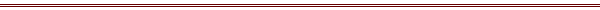      от «30» сентября 2022г.	                      			                            № 176с. МогочиноВ соответствии с Бюджетным кодексом Российской Федерации, Федеральным законом от 06.10.2003 г. №131-ФЗ «Об общих принципах организации местного самоуправления в Российской Федерации»СОВЕТ МОГОЧИНСКОГО СЕЛЬСКОГО ПОСЕЛЕНИЯ РЕШИЛ:1. Пункт 1 решения Совета Могочинского сельского поселения от 29.12.2021г. № 144 «Об утверждении бюджета муниципального образования Могочинское сельское поселение на 2022 год и на плановый период 2023 и 2024 годов» изложить в новой редакции:«1. Утвердить основные характеристики бюджета муниципального образования Могочинское сельское поселение на 2022 год: 1) общий объем доходов бюджета муниципального образования Могочинское сельское поселение в сумме 25 459.2 тысяч рублей, в том числе:- налоговые и неналоговые доходы в сумме 3 843.5 тысяч рублей;- безвозмездные поступления от других бюджетов бюджетной системы Российской Федерации в сумме 21 615.8 тысяч рублей;2) общий объем расходов бюджета муниципального образования Могочинское сельское поселение в сумме 27 576.5 тысяч рублей;3) дефицит бюджета муниципального образования Могочинское сельское поселение  в сумме 2 117.3 тысяч рублей».2. Приложение 1 к решению Совета Могочинского сельского поселения от 29 декабря 2021 № 144 «Об утверждении бюджета муниципального образования Могочинское сельское поселение на 2022 год и на плановый период 2023 и 2024 годов» изложить в новой редакции: Объем безвозмездных поступлений в бюджет муниципального образования Могочинское сельское поселение из бюджета муниципального образования «Молчановский район»на 2022 годтысяч  рублей3. Приложение 7 к решению Совета Могочинского сельского поселения от 29.12.2021г. № 144 «Об утверждении бюджета муниципального образования Могочинское сельское поселение на 2022 год и на плановый период 2023 и 2024 годов» изложить в новой редакции:Перечень и объемы финансированиямуниципальных программ Могочинского сельского поселения на 2022 годтысяч рублей4. Приложение 10 «Объем бюджетных ассигнований, направляемых на исполнение публичных нормативных обязательств бюджета муниципального образования Могочинское сельское поселение на 2022 год и на плановый период 2023 и 2024 годов» к решению Совета Могочинского сельского поселения от 29.12.2021г. № 144 «Об утверждении бюджета муниципального образования Могочинское сельское поселение на 2022 год и на плановый период 2023 и 2024 годов» изложить в новой редакции: Объем бюджетных ассигнований,направляемых на исполнение публичных нормативных обязательствбюджета муниципального образования Могочинское сельское поселениена 2022 год и на плановый период 2023 и 2024 годов5. Ведомственную структуру расходов бюджета муниципального образования Могочинское сельское поселение на 2022 год согласно приложению 11 к решению Совета Могочинского сельского поселения от 29.12.2021г. № 144 «Об утверждении бюджета муниципального образования Могочинское сельское поселение на 2022 год и на плановый период 2023 и 2024 годов» изложить в новой редакции:Ведомственная структура расходов бюджета муниципального образования Могочинское сельское поселение на 2022 годтысяч рублей6. Пункт 7 решения Совета Могочинского сельского поселения от 29.12.2021г. № 144 «Об утверждении бюджета муниципального образования Могочинское сельское поселение на 2022 год и на плановый период 2023 и 2024 годов» изложить в новой редакции:«Утвердить предельную величину: резервного фонда администрации Могочинского сельского поселения по предупреждению и ликвидации чрезвычайных ситуаций и последствий стихийных бедствий на:2022 год в сумме 0,0 тысяч рублей;2023 год в сумме 50,0 тысяч рублей;2024 год в сумме 50,0 тысяч рублей;резервного фонда финансирования непредвиденных расходов администрации муниципального образования Могочинского сельского поселения на: год в сумме 0,0 тысяч рублей; год в сумме 50,0 тысяч рублей;2024 год в сумме 50,0 тысяч рублей».7. Настоящее решение подлежит размещению в печатном издании «Информационный бюллетень» и на официальном сайте муниципального образования Могочинское сельское поселение в сети «Интернет» (http://www.mogochino.ru/). 8.  Настоящее решение вступает в силу со дня его официального опубликования.9. Контроль над исполнением настоящего решения возложить на Совет Могочинского сельского поселения.Председатель Совета Могочинского сельского поселения                                                                  А.В. БеляевИсполняющий обязанностиГлавы Могочинского сельского поселения                                                      Е.В. ХарченкоТОМСКАЯ ОБЛАСТЬМОЛЧАНОВСКИЙ РАЙОНСОВЕТ МОГОЧИНСКОГО СЕЛЬСКОГО ПОСЕЛЕНИЯРЕШЕНИЕс. Могочино О внесении изменений в Решение Совета от 11.02.2010 г. № 89 «Об установлении размера оплаты труда Главы Могочинского сельского поселения»В соответствии с частью 2 статьи 53 Федерального закона от 06.10.2003 г. № 131-ФЗ «Об общих принципах организации местного самоуправления в Российской Федерации», пунктом 4 статьи 86 Бюджетного кодекса Российской Федерации, постановлением Администрации Томской области от 28.12.2017 № 479а «Об увеличении фонда оплаты работников, на которых не распространяется действие указов Президента Российской Федерации от 07.05.2012 № 597, от 01.06.2012 № 761 и от 28.12.2012 № 1688» СОВЕТ МОГОЧИНСКОГО СЕЛЬСКОГО ПОСЕЛЕНИЯ РЕШИЛ:Приложение 1 к решению Совета от 11.02.2010 г. № 89 «Об установлении размера оплаты труда Главы Могочинского сельского поселения» изложить в новой редакции:Размер оплаты труда Главы Могочинского сельского поселенияНастоящее решение подлежит размещению в печатном издании «Информационный бюллетень» и на официальном сайте муниципального образования Могочинское сельское поселение в сети «Интернет» (http://www.mogochino.ru/). Настоящее решение вступает в силу со дня его официального опубликования и распространяет свое действие на правоотношения, возникшие с 01.06.2022г.Контроль над исполнением настоящего решения возложить на Совет Могочинского сельского поселения.Председатель Совета Могочинского сельского поселения                                                      А.В. БеляевИсполняющий обязанности Главы Могочинского сельского поселения                                                      Е.В. ХарченкоАДМИНИСТРАЦИЯ МОГОЧИНСКОГО СЕЛЬСКОГО ПОСЕЛЕНИЯМОЛЧАНОВСКИЙ РАЙОН, ТОМСКАЯ ОБЛАСТЬПОСТАНОВЛЕНИЕот 01сентября 2022г.									№ 115с. МогочиноО перенумерации земельного участка 	Руководствуясь пунктом 21 статьи 14. Федерального закона от 06.10.2003 г. № 131 ФЗ «Об общих принципах организации местного самоуправления в Российской Федерации», постановлением Правительства РФ от 19.11.2014г. № 1221 «Об утверждении правил присвоения, изменения и аннулирования адресов»ПОСТАНОВЛЯЮ:          1.Изменить адрес земельного участка с кадастровым номером 70:10:0102002:46 по адресу: Томская область, Молчановский район, с. Могочино, ул. Октябрьская, 3 на адрес: Российская Федерация, Томская область, Молчановский муниципальный район, Могочинское сельское поселение, с. Могочино, ул. Октябрьская, 4.	2.Постановление подлежит опубликованию в информационном бюллетене.	3.Контроль по исполнению постановления возложить на специалиста 2 категории Администрации Могочинского сельского поселения.И.о. Главы Могочинскогосельского поселения							Е.В.ХарченкоАДМИНИСТРАЦИЯ МОГОЧИНСКОГО СЕЛЬСКОГО ПОСЕЛЕНИЯМОЛЧАНОВСКИЙ РАЙОН, ТОМСКАЯ ОБЛАСТЬПОСТАНОВЛЕНИЕот 06сентября 2022г.									№ 116с. МогочиноО перенумерации земельного участка 	Руководствуясь пунктом 21 статьи 14. Федерального закона от 06.10.2003 г. № 131 ФЗ «Об общих принципах организации местного самоуправления в Российской Федерации», постановлением Правительства РФ от 19.11.2014г. № 1221 «Об утверждении правил присвоения, изменения и аннулирования адресов»ПОСТАНОВЛЯЮ:          1.Изменить адрес земельного участка с кадастровым номером 70:10:0102002:515 по адресу: Томская область, Молчановский район, с. Могочино, ул. Спортивная, 5 на адрес: Российская Федерация, Томская область, Молчановский муниципальный район, Могочинское сельское поселение, с. Могочино, ул. Спортивная, 5/2.	2.Постановление подлежит опубликованию в информационном бюллетене.	3.Контроль по исполнению постановления возложить на специалиста 2 категории Администрации Могочинского сельского поселения.И.о. Главы Могочинскогосельского поселения							Е.В.ХарченкоАДМИНИСТРАЦИЯ МОГОЧИНСКОГО СЕЛЬСКОГО ПОСЕЛЕНИЯМОЛЧАНОВСКИЙ РАЙОН, ТОМСКАЯ ОБЛАСТЬПОСТАНОВЛЕНИЕот 16 сентября 2022г.								№ 120с.МогочиноО присвоении адреса квартире в жилом доме        Руководствуясь пунктом 21 статьи 14. Федерального закона от 06.10.2003 г. № 131 ФЗ «Об общих принципах организации местного самоуправления в Российской Федерации», постановлением Правительства РФ от 19.11.2014г. № 1221 «Об утверждении правил присвоения, изменения и аннулирования адресов».ПОСТАНОВЛЯЮ:Квартире в жилом доме, расположенном по адресу: Томская область, Молчановский район, с.Могочино, ул. Юбилейная д.8, присвоить адрес: Российская Федерация, Томская область, Молчановский муниципальный район, Могочинское сельское поселение, с. Могочино, ул. Юбилейная д.8 кв.2.И.о. главы АдминистрацииМогочинского сельского поселения				 Е.В.Харченко		АДМИНИСТРАЦИЯ МОГОЧИНСКОГО СЕЛЬСКОГО ПОСЕЛЕНИЯМОЛЧАНОВСКИЙ РАЙОН, ТОМСКАЯ ОБЛАСТЬПОСТАНОВЛЕНИЕот 28 сентября 2022 г.									№ 122с. МогочиноО перенумерации земельного участка 	Руководствуясь пунктом 21 статьи 14. Федерального закона от 06.10.2003 г. № 131 ФЗ «Об общих принципах организации местного самоуправления в Российской Федерации», постановлением Правительства РФ от 19.11.2014г. № 1221 «Об утверждении правил присвоения, изменения и аннулирования адресов»ПОСТАНОВЛЯЮ:          1.Изменить адрес земельного участка с кадастровым номером 70:10:0100017:62 по адресу: Томская область, Молчановский район, с. Сулзат, ул. Кирова, 16 на адрес: Российская Федерация, Томская область, Молчановский муниципальный район, Могочинское сельское поселение, с. Сулзат, ул. Кирова, 14.	2.Постановление подлежит опубликованию в информационном бюллетене.	3.Контроль по исполнению постановления возложить на специалиста 2 категории Администрации Могочинского сельского поселения.И.о. Главы Могочинскогосельского поселения							Е.В.Харченко            АДМИНИСТРАЦИЯ МОГОЧИНСКОГО СЕЛЬСКОГО ПОСЕЛЕНИЯМОЛЧАНОВСКИЙ РАЙОН, ТОМСКАЯ ОБЛАСТЬПОСТАНОВЛЕНИЕот 16 сентября 2022г.								№ 121с.МогочиноО решении жилищной комиссии	На основании решения жилищной комиссии (протокол №07 от 16.09.2022 года)ПОСТАНОВЛЯЮ:     1.Включить в список нуждающихся в жилых помещениях, предоставляемых по договору социального найма Майкову Елизавету Викторовну согласно пп.2 п.1 статьи 51 Жилищного Кодекса РФ.      2.Исключить Заяц Елену Владимировну из списка нуждающихся в жилом помещении, предоставляемых по договору социального найма жилого помещения по Могочинскому сельскому поселению на основании пп.2 п.1 статьи 56 Жилищного Кодекса РФ.       3.Исключить Софронову Татьяну  Владимировну из списка нуждающихся в жилом помещении, предоставляемых по договору социального найма жилого помещения по Могочинскому сельскому поселению на основании пп.3 п.1 статьи 56 Жилищного Кодекса РФ.     4.Изменить основание состоять в списке нуждающихся в жилых помещениях предоставляемых по договору социального найма со пп.1 п.1 статьи 51 Жилищного Кодекса РФ на пп.2 п.1 статьи 51 Жилищного Кодекса РФ Пискуновой Тамаре Владимировне.     5.Секретарю жилищной комиссии Бибаниной Л.А. направить уведомление Майковой Е.В., Заяц Е.В., Софроновой Т.В., Пискуновой Т. В.     6.Контроль за исполнением настоящего постановления оставляю за собой.Исполняющая обязанности ГлавыМогочинского сельского поселения				Е.В.ХарченкоОб утверждении бюджета муниципального образования Могочинское сельское поселение на 2022 год и на плановый период 2023 и 2024 годовКоды бюджетной классификации Российской ФедерацииНаименование показателейСумма2 00 00000 00 0000 000Безвозмездные поступления21 615.82 02 00000 00 0000 000Безвозмездные поступления от других бюджетов бюджетной системы Российской Федерации21 615.82 02 01000 00 0000 150Дотации бюджетам бюджетной системы Российской Федерации6 437.32 02 15001 10 0000 150Дотации бюджетам сельских поселений на выравнивание бюджетной обеспеченности6 437.32 02 20000 00 0000 150Субсидии бюджетам бюджетной системы Российской Федерации (межбюджетные субсидии)10 223.42 02 25555 10 0000 150Субсидии на реализацию программ формирования  современной городской среды в рамках реализации регионального проекта «Формирование комфортной городской среды» 6 909.62 02 29999 10 0000 150Субсидии на капитальный ремонт и (или) ремонт автомобильных дорог общего пользования местного значения в границах Молчановского района2 703.22 02 29999 10 0000 150Субсидия (Иной межбюджетный трансферт на обеспечение условий для развития физической культуры и массового спорта)610.62 02 30000 00 0000 150Субвенции бюджетам бюджетной системы Российской Федерации3 530.52 02 35118 10 0000 150Субвенции бюджетам сельских поселений на осуществление первичного воинского учета на территориях, где отсутствуют военные комиссариаты437.12 02 30024 10 0000 150Субвенции на предоставление социальной выплаты, удостоверяемой государственным жилищным сертификатом Томской области, лицам, которые ранее относились к категории детей-сирот846.12 02 35082 10 0000 150Субвенции бюджетам сельских поселений на предоставление жилых помещений детям-сиротам и детям, оставшимся без попечения родителей, лицам из их числа по договорам найма специализированных жилых помещений2 247.32 02 40000 00 0000 150Иные межбюджетные трансферты2 02 49999 10 0000 150Прочие межбюджетные трансферты, передаваемые бюджетам сельских поселений2 028.4в том числе:2 02 49999 10 0000 150Иные межбюджетные трансферты на поддержание мер по обеспечению сбалансированности бюджета Могочинского сельского поселения2 028.42 19 00000 00 0000 000Возврат остатков субсидий, субвенций и иных межбюджетных трансфертов, имеющих целевое назначение, прошлых лет- 603.92 19 60010 10 0000 150Возврат прочих остатков субсидий, субвенций и иных межбюджетных трансфертов, имеющих целевое назначение, прошлых лет из бюджетов сельских поселений- 603.9№НаименованиеКЦСРСумма№НаименованиеКЦСРСумма№Всего:Всего:13 255.51Муниципальная программа «Развитие молодежной политики, физической культуры и спорта в Молчановском районе на 2017-2024 годы»03 0 00 00000610.62Муниципальная программа «Модернизация и развитие автомобильных дорог общего пользования местного значения «Могочинского сельского поселения» Молчановского района Томской области на 2015-2024 годы»79 5 51 000003027.73Муниципальная программа «Развитие культуры муниципального образования «Могочинское сельское поселение» Молчановского района Томской области на 2015-2024 годов»79 5 52 000005.04Муниципальная программа «Развитие физической культуры и спорта в муниципальном образовании «Могочинское сельское поселение» Молчановского района Томской области на 2015-2024 годы»79 5 53 0000033.05Муниципальная программа «Развитие уличного освещения в населенных пунктах Могочинского сельского поселения на 2019-2024 г.г."79 5 56 00000422.76Муниципальная программа «Благоустройство территории Могочинского сельского поселения на 2019-2024 г.г.»79 5 55 00000592.87Муниципальная программа «Содержание нецентрализованных источников водоснабжения на территории муниципального образования «Могочинское сельское поселение» на период 2017-2024 годы»79 5 54 00000123.18Муниципальная программа «Пожарная безопасность на территории Могочинского сельского поселения на 2019-2024 годы»79 5 57 0000032.99Муниципальная программа «Предупреждение, ликвидация чрезвычайных ситуаций на территории муниципального образования «Могочинское сельское поселение» Молчановского района Томской области на 2016-2024 годы»79 5 58 00000196.510Муниципальная программа «Ведение похозяйственного учета в Могочинском сельском поселении на 2019-2024 годы»79 5 59 000006.511Муниципальная программа «Средства массовой информации на 2019-2024 годы»79 5 60 000005.012Муниципальная программа «Устойчивое общественное развитие в муниципальном образовании «Могочинское сельское поселение» Молчановского района Томской области»79 5 61 0000023.313Муниципальная программа «Управление и распоряжение муниципальным имуществом в Могочинском сельском поселении на 2017-2024 годы»79 5 64 0000012.914Муниципальная программа "Формирование комфортной городской среды на 2018-2024 годы" в рамках Государственной программы «Формирование комфортной городской среды Томской области»07 2 F2 555507273.315Муниципальная программа «Энергосбережение и повышение энергетической эффективности использования энергетических ресурсов при эксплуатации объектов уличного освещения муниципального образования Могочинское сельское поселение на 2020-2027 годы»79 5 67 00000      890.0Наименование публичного нормативного обязательстваРеквизиты нормативного правового актаРеквизиты нормативного правового актаРеквизиты нормативного правового актаКод расходов по БК РФКод расходов по БК РФКод расходов по БК РФСумма, тыс. рублейСумма, тыс. рублейСумма, тыс. рублейСумма, тыс. рублейНаименование публичного нормативного обязательствавидномер, датанаименованиеКФСРКЦСРКВР2022 год2023 год2023 год2024 год1. Перечень публичных нормативных обязательств, исполняемых за счет средств бюджета муниципального образования Могочинское сельское поселение1. Перечень публичных нормативных обязательств, исполняемых за счет средств бюджета муниципального образования Могочинское сельское поселение1. Перечень публичных нормативных обязательств, исполняемых за счет средств бюджета муниципального образования Могочинское сельское поселение1. Перечень публичных нормативных обязательств, исполняемых за счет средств бюджета муниципального образования Могочинское сельское поселение1. Перечень публичных нормативных обязательств, исполняемых за счет средств бюджета муниципального образования Могочинское сельское поселение1. Перечень публичных нормативных обязательств, исполняемых за счет средств бюджета муниципального образования Могочинское сельское поселение1. Перечень публичных нормативных обязательств, исполняемых за счет средств бюджета муниципального образования Могочинское сельское поселение1. Перечень публичных нормативных обязательств, исполняемых за счет средств бюджета муниципального образования Могочинское сельское поселение1. Перечень публичных нормативных обязательств, исполняемых за счет средств бюджета муниципального образования Могочинское сельское поселение1. Перечень публичных нормативных обязательств, исполняемых за счет средств бюджета муниципального образования Могочинское сельское поселение1. Перечень публичных нормативных обязательств, исполняемых за счет средств бюджета муниципального образования Могочинское сельское поселениеАдминистрация Могочинского сельского поселения (ведомство 901)Администрация Могочинского сельского поселения (ведомство 901)Администрация Могочинского сельского поселения (ведомство 901)Администрация Могочинского сельского поселения (ведомство 901)Администрация Могочинского сельского поселения (ведомство 901)Администрация Могочинского сельского поселения (ведомство 901)Администрация Могочинского сельского поселения (ведомство 901)Администрация Могочинского сельского поселения (ведомство 901)Администрация Могочинского сельского поселения (ведомство 901)Администрация Могочинского сельского поселения (ведомство 901)Администрация Могочинского сельского поселения (ведомство 901) Дополнительные гарантии прав на имущество и жилое помещениеЗакон Томской области№ 28-ОЗ от 19.08.1999"О социальной поддержке детей-сирот и детей, оставшихся без попечения родителей, в Томской области"100405152408204122247.32247.31207,81207,8НаименованиеВедВедРзПРЦСРВРСумма1223456ВСЕГО27 576.5Администрация Могочинского сельского поселения90190127 571.4Общегосударственные вопросы90190101008 201.6Функционирование высшего должностного лица субъекта Российской Федерации и органа местного самоуправления9019010102632.4Руководство и управление в сфере установленных функций органов государственной власти субъектов Российской Федерации и органов местного самоуправления901901010200 2 00 00000632.4Глава муниципального образования901901010200 2 03 00000632.4Расходы на выплаты персоналу в целях обеспечения выполнения функций государственными (муниципальными) органами, казенными учреждениями, органами управления государственными внебюджетными фондами901901010200 2 03 00000100632.4Расходы на выплаты персоналу государственных (муниципальных) органов901901010200 2 03 00000120632.4Функционирование Правительства Российской Федерации, высших исполнительных органов государственной власти субъектов Российской Федерации, местных администраций90190101047 199.8Руководство и управление в сфере установленных функций органов государственной власти субъектов Российской Федерации и органов местного самоуправления901901010400 2 00 000007 199.8Центральный аппарат901901010400 2 04 000007 199.8Расходы на выплаты персоналу в целях обеспечения выполнения функций государственными (муниципальными) органами, казенными учреждениями, органами управления государственными внебюджетными фондами901901010400 2 04 000001006 439.4Расходы на выплаты персоналу государственных (муниципальных) органов901901010400 2 04 000001206 439.4Закупка товаров, работ и услуг для обеспечения государственных (муниципальных) нужд901901010400 2 04 00000200720.4Иные закупки товаров, работ и услуг для обеспечения государственных (муниципальных) нужд901901010400 2 04 00000240720.4Иные бюджетные ассигнования901901010400 2 04 0000080040.0Уплата налогов, сборов и иных платежей 901901010400 2 04 0000085040.0Обеспечение проведения выборов и референдумов901901010770.0Выборы депутатов в Совет Могочинского сельского поселения901901010799 2 03 0000070.0Закупка товаров, работ и услуг для обеспечения государственных (муниципальных) нужд901901010799 2 03 0000020070.0Прочие расходы901901010799 2 03 0000029070.0Другие общегосударственные вопросы9019010113294.3Муниципальная программа «Предупреждение, ликвидация чрезвычайных ситуаций на территории муниципального образования «Могочинское сельское поселение» Молчановского района Томской области на 2016-2024 годы»901901011379 5 58 0000066.5Мероприятий по страхованию муниципальной собственности901901011379 5 58 0100019.7Закупка товаров, работ и услуг для обеспечения государственных (муниципальных) нужд901901011379 5 58 0100020019.7Иные закупки товаров, работ и услуг для обеспечения государственных (муниципальных) нужд901901011379 5 58 0100024019.7Мероприятия по замеру уровня паводковых вод на водомерном посту и пьезометрических скважинах901901011379 5 58 0200046.8Закупка товаров, работ и услуг для обеспечения государственных (муниципальных) нужд901901011379 5 58 0200020046.8Иные закупки товаров, работ и услуг для обеспечения государственных (муниципальных) нужд901901011379 5 58 0200024046.8Муниципальная программа «Ведение похозяйственного учета в Могочинском сельском поселении на 2019-2024 годы»901901011379 5 59 000006.5Мероприятия по обновлению и сопровождению информационно-программного комплекса901901011379 5 59 020006.5Закупка товаров, работ и услуг для обеспечения государственных (муниципальных) нужд901901011379 5 59 020002006.5Иные закупки товаров, работ и услуг для обеспечения государственных (муниципальных) нужд901901011379 5 59 020002406.5Муниципальная программа «Средства массовой информации на 2019-2024 годы»901901011379 5 60 000005.0Мероприятия по опубликованию информационных материалов в средствах массовой информации901901011379 5 60 010005.0Закупка товаров, работ и услуг для обеспечения государственных (муниципальных) нужд901901011379 5 60 010002005.0Иные закупки товаров, работ и услуг для обеспечения государственных (муниципальных) нужд901901011379 5 60 010002405.0Муниципальная программа «Устойчивое общественное развитие в муниципальном образовании «Могочинское сельское поселение» Молчановского района Томской области»901901011379 5 61 0000023.2Мероприятия по уплате членских взносов в Ассоциацию «Совет муниципальных образований Томской области»901901011379 5 61 0100023.2Иные бюджетные ассигнования901901011379 5 61 0100080023.2Уплата налогов, сборов и иных платежей 901901011379 5 61 0100085023.2Муниципальная программа «Управление и распоряжение муниципальным имуществом в Могочинском сельском поселении на 2017-2024 годы»901901011379 5 64 0000012.9Мероприятия по оценке и оформлению права собственности объектов имущества казны, безхозяйственного и выморочного имущества901901011379 5 64 010005.5Закупка товаров, работ и услуг для обеспечения государственных (муниципальных) нужд901901011379 5 64 010002005.5Иные закупки товаров, работ и услуг для обеспечения государственных (муниципальных) нужд901901011379 5 64 010002405.5Мероприятия по изготовлению межевых планов и выполнение кадастровых работ901901011379 5 64 020007.0Закупка товаров, работ и услуг для обеспечения государственных (муниципальных) нужд901901011379 5 64 020002007.0Иные закупки товаров, работ и услуг для обеспечения государственных (муниципальных) нужд901901011379 5 64 020002407.0Мероприятия по уплате налогов, пошлин, сборов901901011379 5 64 040000.4Закупка товаров, работ и услуг для обеспечения государственных (муниципальных) нужд901901011379 5 64 040002000.4Иные закупки товаров, работ и услуг для обеспечения государственных (муниципальных) нужд901901011379 5 64 040002400.4Непрограммное направление расходов901901011399 3 00 00000180.0Иные бюджетные ассигнования901901011399 3 02 00000800180.0Уплата налогов, сборов и иных платежей901901011399 3 02 00000850180.0Национальная оборона9019010200437.1Мобилизационная и вневойсковая подготовка9019010203437.1Муниципальная программа «Муниципальное управление Молчановского района на 2017-2022 годы»901901020309 0 00 00000437.1Подпрограмма «Совершенствование межбюджетных отношений в Молчановском районе»901901020309 3 00 00000437.1Основное мероприятие «Обеспечение осуществления в МО «Молчановский район» передаваемых Российской Федерацией органам местного самоуправления полномочий по первичному воинскому учету на территориях, где отсутствуют военные комисcариаты»901901020309 3 52 00000437.1Осуществление первичного воинского учета на территориях, где отсутствуют военные комиссариаты901901020309 3 52 51180437.1Расходы на выплаты персоналу в целях обеспечения выполнения функций государственными (муниципальными) органами, казенными учреждениями, органами управления государственными внебюджетными фондами901901020309 3 52 51180100427.5Расходы на выплаты персоналу государственных (муниципальных) органов901901020309 3 52 51180120427.5Закупка товаров, работ и услуг для обеспечения государственных (муниципальных) нужд901901020309 3 52 511802009.6Иные закупки товаров, работ и услуг для обеспечения государственных (муниципальных) нужд901901020309 3 52 511802409.6Национальная безопасность и правоохранительная деятельностьНациональная безопасность и правоохранительная деятельность9010300162.9Защита населения и территории от чрезвычайных ситуаций природного и техногенного характера, гражданская оборонаЗащита населения и территории от чрезвычайных ситуаций природного и техногенного характера, гражданская оборона9010309130.0Муниципальная программа «Предупреждение, ликвидация чрезвычайных ситуаций на территории муниципального образования «Могочинское сельское поселение» Молчановского района Томской области на 2016-2024 годы»Муниципальная программа «Предупреждение, ликвидация чрезвычайных ситуаций на территории муниципального образования «Могочинское сельское поселение» Молчановского района Томской области на 2016-2024 годы»901030979 5 58 00000130.0Мероприятия по предупреждению и ликвидации последствий чрезвычайных ситуаций в границах сельского поселенияМероприятия по предупреждению и ликвидации последствий чрезвычайных ситуаций в границах сельского поселения901030979 5 58 04000130.0Закупка товаров, работ и услуг для обеспечения государственных (муниципальных) нуждЗакупка товаров, работ и услуг для обеспечения государственных (муниципальных) нужд901030979 5 58 04000200130.0Иные закупки товаров, работ и услуг для обеспечения государственных (муниципальных) нуждИные закупки товаров, работ и услуг для обеспечения государственных (муниципальных) нужд901030979 5 58 04000240130.0Другие вопросы в области национальной безопасности и правоохранительной деятельностиДругие вопросы в области национальной безопасности и правоохранительной деятельности901031432.9Муниципальная программа «Пожарная безопасность на территории Могочинского сельского поселения на 2019-2024 годы»Муниципальная программа «Пожарная безопасность на территории Могочинского сельского поселения на 2019-2024 годы»9010314 79 5 57 0000032.9Мероприятия по опашке границ населенных пунктов Могочинского сельского поселенияМероприятия по опашке границ населенных пунктов Могочинского сельского поселения901031479 5 57 0100024.4Закупка товаров, работ и услуг для обеспечения государственных (муниципальных) нуждЗакупка товаров, работ и услуг для обеспечения государственных (муниципальных) нужд901031479 5 57 0100020024.4Иные закупки товаров, работ и услуг для обеспечения государственных (муниципальных) нуждИные закупки товаров, работ и услуг для обеспечения государственных (муниципальных) нужд901031479 5 57 0100024024.4Мероприятия по заполнению водой пожарных водоемов Могочинского сельского поселенияМероприятия по заполнению водой пожарных водоемов Могочинского сельского поселения901031479 5 57 020008.5Закупка товаров, работ и услуг для обеспечения государственных (муниципальных) нуждЗакупка товаров, работ и услуг для обеспечения государственных (муниципальных) нужд901031479 5 57 020002008.5Иные закупки товаров, работ и услуг для обеспечения государственных (муниципальных) нуждИные закупки товаров, работ и услуг для обеспечения государственных (муниципальных) нужд901031479 5 57 020002408.5Национальная экономикаНациональная экономика90104005 730.9Дорожное хозяйство (дорожные фонды)Дорожное хозяйство (дорожные фонды)90104095 730.9Муниципальная программа «Содержание и развитие муниципального хозяйства Молчановского района на 2017-2022 годы»Муниципальная программа «Содержание и развитие муниципального хозяйства Молчановского района на 2017-2022 годы»901040907 0 00 000002 703.3Подпрограмма «Сохранение и развитие автомобильных дорог Молчановского района»Подпрограмма «Сохранение и развитие автомобильных дорог Молчановского района»901040907 1 00 000002 703.3Основное мероприятие «Содержание и ремонт автомобильных дорог общего пользования местного значения Молчановского района»Основное мероприятие «Содержание и ремонт автомобильных дорог общего пользования местного значения Молчановского района»901040907 1 51 000002 703.3Капитальный ремонт и (или) ремонт автомобильных дорог общего пользования местного значения в границах Молчановского районаКапитальный ремонт и (или) ремонт автомобильных дорог общего пользования местного значения в границах Молчановского района901040907 1 51 409302 703.3Закупка товаров, работ и услуг для обеспечения государственных (муниципальных) нуждЗакупка товаров, работ и услуг для обеспечения государственных (муниципальных) нужд901040907 1 51 409302002 703.3Иные закупки товаров, работ и услуг для обеспечения государственных (муниципальных) нуждИные закупки товаров, работ и услуг для обеспечения государственных (муниципальных) нужд901040907 1 51 409302402 703.3Муниципальная программа «Модернизация и развитие автомобильных дорог общего пользования местного значения «Могочинского сельского поселения» Молчановского района Томской области на 2015-2024 годы»Муниципальная программа «Модернизация и развитие автомобильных дорог общего пользования местного значения «Могочинского сельского поселения» Молчановского района Томской области на 2015-2024 годы»901040979 5 51 000003 027.7Текущее содержание дорогТекущее содержание дорог901040979 5 51 010002 703.3Закупка товаров, работ и услуг для обеспечения государственных (муниципальных) нуждЗакупка товаров, работ и услуг для обеспечения государственных (муниципальных) нужд901040979 5 51 010002002 703.3Иные закупки товаров, работ и услуг для обеспечения государственных (муниципальных) нуждИные закупки товаров, работ и услуг для обеспечения государственных (муниципальных) нужд901040979 5 51 010002402 703.3Ремонт автомобильных дорогРемонт автомобильных дорог901040979 5 51 030001 250.5Закупка товаров, работ и услуг для обеспечения государственных (муниципальных) нуждЗакупка товаров, работ и услуг для обеспечения государственных (муниципальных) нужд901040979 5 51 030002001 250.5Иные закупки товаров, работ и услуг для обеспечения государственных (муниципальных) нуждИные закупки товаров, работ и услуг для обеспечения государственных (муниципальных) нужд901040979 5 51 030002401 250.5Софинансирование расходов на капитальный ремонт и (или) ремонт автомобильных дорог общего пользования местного значения в границах Молчановского района в с. МогочиноСофинансирование расходов на капитальный ремонт и (или) ремонт автомобильных дорог общего пользования местного значения в границах Молчановского района в с. Могочино901040979 5 51 S0930142.3Закупка товаров, работ и услуг для обеспечения государственных (муниципальных) нуждЗакупка товаров, работ и услуг для обеспечения государственных (муниципальных) нужд901040979 5 51 S0930200         142.3Иные закупки товаров, работ и услуг для обеспечения государственных (муниципальных) нуждИные закупки товаров, работ и услуг для обеспечения государственных (муниципальных) нужд901040979 5 51 S0930240          142.3Жилищно-коммунальное хозяйствоЖилищно-коммунальное хозяйство90105009 302.0Коммунальное хозяйствоКоммунальное хозяйство901050279 5 54 00000123.1Муниципальная программа «Содержание нецентрализованных источников водоснабжения на территории муниципального образования «Могочинское сельское поселение» на период 2017-2024 годы»Муниципальная программа «Содержание нецентрализованных источников водоснабжения на территории муниципального образования «Могочинское сельское поселение» на период 2017-2024 годы»901050279 5 54 00000123.1Мероприятия по ремонту и строительству шахтных колодцевМероприятия по ремонту и строительству шахтных колодцев901050279 5 54 0200098.2Закупка товаров, работ и услуг для обеспечения государственных (муниципальных) нуждЗакупка товаров, работ и услуг для обеспечения государственных (муниципальных) нужд901050279 5 54 0200020098.2Иные закупки товаров, работ и услуг для обеспечения государственных (муниципальных) нуждИные закупки товаров, работ и услуг для обеспечения государственных (муниципальных) нужд901050279 5 54 0200024098.2Мероприятия по обслуживанию и ремонту локальной станции питьевой воды «Гейзер-ТМ»Мероприятия по обслуживанию и ремонту локальной станции питьевой воды «Гейзер-ТМ»901050279 5 54 0500016.5Закупка товаров, работ и услуг для обеспечения государственных (муниципальных) нуждЗакупка товаров, работ и услуг для обеспечения государственных (муниципальных) нужд901050279 5 54 0500020016.5Иные закупки товаров, работ и услуг для обеспечения государственных (муниципальных) нуждИные закупки товаров, работ и услуг для обеспечения государственных (муниципальных) нужд901050279 5 54 0500024016.5Мероприятия по обеспечению населения питьевой водой гарантированного качестваМероприятия по обеспечению населения питьевой водой гарантированного качества901050279 5 54 030008.5Закупка товаров, работ и услуг для обеспечения государственных (муниципальных) нуждЗакупка товаров, работ и услуг для обеспечения государственных (муниципальных) нужд901050279 5 54 030002008.5Иные закупки товаров, работ и услуг для обеспечения государственных (муниципальных) нуждИные закупки товаров, работ и услуг для обеспечения государственных (муниципальных) нужд901050279 5 54 030002408.5БлагоустройствоБлагоустройство901 05039 178.8Муниципальная программа «Развитие уличного освещения в населенных пунктах Могочинского сельского поселения на 2019-2024 г.г.»Муниципальная программа «Развитие уличного освещения в населенных пунктах Могочинского сельского поселения на 2019-2024 г.г.»901050379 5 56 00000422.8Мероприятия по оплате за потребленную электроэнергию работы фонарей уличного освещения на территории поселенияМероприятия по оплате за потребленную электроэнергию работы фонарей уличного освещения на территории поселения901050379 5 56 01000411.2Закупка товаров, работ и услуг для обеспечения государственных (муниципальных) нуждЗакупка товаров, работ и услуг для обеспечения государственных (муниципальных) нужд901050379 5 56 01000200411.2Иные закупки товаров, работ и услуг для обеспечения государственных (муниципальных) нуждИные закупки товаров, работ и услуг для обеспечения государственных (муниципальных) нужд901050379 5 56 01000240411.2Текущее содержание и обслуживание наружных сетей уличного освещения территории поселенияТекущее содержание и обслуживание наружных сетей уличного освещения территории поселения901050379 5 56 0200011.6Закупка товаров, работ и услуг для обеспечения государственных (муниципальных) нуждЗакупка товаров, работ и услуг для обеспечения государственных (муниципальных) нужд901050379 5 56 0200020011.6Иные закупки товаров, работ и услуг для обеспечения государственных (муниципальных) нуждИные закупки товаров, работ и услуг для обеспечения государственных (муниципальных) нужд901050379 5 56 0200024011.6Муниципальная программа «Благоустройство территории Могочинского сельского поселения на 2019-2024 г.г.»Муниципальная программа «Благоустройство территории Могочинского сельского поселения на 2019-2024 г.г.»901050379 5 55 00000592.8Мероприятия по благоустройству сельского поселенияМероприятия по благоустройству сельского поселения9010503795 55 01000413.0Закупка товаров, работ и услуг для обеспечения государственных (муниципальных) нуждЗакупка товаров, работ и услуг для обеспечения государственных (муниципальных) нужд901050379 5 55 01000200413.0Иные закупки товаров, работ и услуг для обеспечения государственных (муниципальных) нуждИные закупки товаров, работ и услуг для обеспечения государственных (муниципальных) нужд901050379 5 55 01000240413.0Мероприятия по благоустройству-«Парк культуры и отдыха»Мероприятия по благоустройству-«Парк культуры и отдыха»901050379 5 55 04000127.1Закупка товаров, работ и услуг для обеспечения государственных (муниципальных) нуждЗакупка товаров, работ и услуг для обеспечения государственных (муниципальных) нужд901050379 5 55 04000200127.1Иные закупки товаров, работ и услуг для обеспечения государственных (муниципальных) нуждИные закупки товаров, работ и услуг для обеспечения государственных (муниципальных) нужд901050379 5 55 04000240127.1Мероприятия по благоустройству хоккейной коробкиМероприятия по благоустройству хоккейной коробки901050379 5 55 0500052.7Закупка товаров, работ и услуг для обеспечения государственных (муниципальных) нуждЗакупка товаров, работ и услуг для обеспечения государственных (муниципальных) нужд901050379 5 55 0500020052.7Иные закупки товаров, работ и услуг для обеспечения государственных (муниципальных) нуждИные закупки товаров, работ и услуг для обеспечения государственных (муниципальных) нужд901050379 5 55 0500024052.7Муниципальная программа «Формирование комфортной городской среды на 2018-2024 годы» в рамках Государственной программы «Формирование комфортной городской среды Томской области» Муниципальная программа «Формирование комфортной городской среды на 2018-2024 годы» в рамках Государственной программы «Формирование комфортной городской среды Томской области» 901050313 WF2 555507 273.3Мероприятия по благоустройству-«Парк культуры и отдыха»Мероприятия по благоустройству-«Парк культуры и отдыха»901050313 WF2 555507 273.3Закупка товаров, работ и услуг для обеспечения государственных (муниципальных) нуждЗакупка товаров, работ и услуг для обеспечения государственных (муниципальных) нужд901050313 WF2 555502007 273.3Иные закупки товаров, работ и услуг для обеспечения государственных (муниципальных) нуждИные закупки товаров, работ и услуг для обеспечения государственных (муниципальных) нужд901050313 WF2 555502407 273.3Муниципальная программа «Энергосбережение и повышение энергетической эффективности использования энергетических ресурсов при эксплуатации объектов уличного освещения муниципального образования Могочинское сельское поселение на 2020-2027 годы»Муниципальная программа «Энергосбережение и повышение энергетической эффективности использования энергетических ресурсов при эксплуатации объектов уличного освещения муниципального образования Могочинское сельское поселение на 2020-2027 годы»901050379 5 67 00000890.0Мероприятия, направленные на энергосбережение и повышение энергетической эффективности использования энергетических ресурсовМероприятия, направленные на энергосбережение и повышение энергетической эффективности использования энергетических ресурсов901050379 5 67 01000      890.0Закупка товаров, работ и услуг для обеспечения государственных (муниципальных) нуждЗакупка товаров, работ и услуг для обеспечения государственных (муниципальных) нужд901050379 5 67 01000200      890.0Иные закупки товаров, работ и услуг для обеспечения государственных (муниципальных) нуждИные закупки товаров, работ и услуг для обеспечения государственных (муниципальных) нужд901050379 5 67 01000240      890.0Культура, кинематография Культура, кинематография 90108005.0КультураКультура90108015.0Муниципальная программа «Развитие культуры муниципального образования «Могочинское сельское поселение» Молчановского района Томской области на 2015-2024 годов»Муниципальная программа «Развитие культуры муниципального образования «Могочинское сельское поселение» Молчановского района Томской области на 2015-2024 годов»901080179 5 52 000005.0Мероприятия по содействию национально-культурному развитиюМероприятия по содействию национально-культурному развитию901080179 5 52 010005.0Закупка товаров, работ и услуг для обеспечения государственных (муниципальных) нуждЗакупка товаров, работ и услуг для обеспечения государственных (муниципальных) нужд901080179 5 52 010002005.0Иные закупки товаров, работ и услуг для обеспечения государственных (муниципальных) нуждИные закупки товаров, работ и услуг для обеспечения государственных (муниципальных) нужд901080179 5 52 010002405.0Социальная политикаСоциальная политика90110003 093.4Охрана семьи и детстваОхрана семьи и детства90110043 093.4Муниципальная программа «Социальная поддержка населения Молчановского района на 2017-2024 годы»Муниципальная программа «Социальная поддержка населения Молчановского района на 2017-2024 годы»901100405 0 00 000003 093.4Подпрограмма «Социальная защита населения Молчановского района»Подпрограмма «Социальная защита населения Молчановского района»901100405 1 00 000003 093.4Основное мероприятие «Предоставление жилых помещений детям-сиротам и детям, оставшимся без попечения родителей, лицам из их числа по договорам найма специализированных жилых помещений»Основное мероприятие «Предоставление жилых помещений детям-сиротам и детям, оставшимся без попечения родителей, лицам из их числа по договорам найма специализированных жилых помещений»901100405 1 52 000003 093.4Предоставление жилых помещений детям-сиротам и детям, оставшимся без попечения родителей, лицам из их числа по договорам найма специализированных жилых помещений (за счет средств областного бюджета)Предоставление жилых помещений детям-сиротам и детям, оставшимся без попечения родителей, лицам из их числа по договорам найма специализированных жилых помещений (за счет средств областного бюджета)901100405 1 52 408202 247.3Капитальные вложения в объекты недвижимого имущества государственной (муниципальной) собственностиКапитальные вложения в объекты недвижимого имущества государственной (муниципальной) собственности901100405 1 52 408204002 247.3Бюджетные инвестиции Бюджетные инвестиции 901100405 1 52 408204102 247.3Субвенция на предоставление социальной выплаты, удостоверяемой государственным жилищным сертификатом Томской области, лицам, которые ранее относились к категории детей-сиротСубвенция на предоставление социальной выплаты, удостоверяемой государственным жилищным сертификатом Томской области, лицам, которые ранее относились к категории детей-сирот901100405 1 52 41190846.1Социальное обеспечение и иные выплаты населениюСоциальное обеспечение и иные выплаты населению901100405 1 52 41190300846.1Социальные выплаты гражданам, кроме публичных нормативных социальных выплатСоциальные выплаты гражданам, кроме публичных нормативных социальных выплат901100405 1 52 41190320846.1Физическая культура и спортФизическая культура и спорт9011100643.6Физическая культураФизическая культура9011101643.6Муниципальная программа «Развитие молодежной политики, физической культуры и спорта в Молчановском районе на 2017-2024 годы»Муниципальная программа «Развитие молодежной политики, физической культуры и спорта в Молчановском районе на 2017-2024 годы»901110103 1 P5 40008610.6Подпрограмма «Развитие физической культуры и массового спорта в Молчановском районе»Подпрограмма «Развитие физической культуры и массового спорта в Молчановском районе»901110103 1 P5 40008610.6Основное мероприятие «Создание благоприятных условий для увеличения охвата населения спортом и физической культурой»Основное мероприятие «Создание благоприятных условий для увеличения охвата населения спортом и физической культурой»901110103 1 P5 40008610.6Обеспечение условий для развития физической культуры и массового спортаОбеспечение условий для развития физической культуры и массового спорта901110103 1 P5 40008610.6Расходы на выплаты персоналу в целях обеспечения выполнения функций государственными (муниципальными) органами, казенными учреждениями, органами управления государственными внебюджетными фондамиРасходы на выплаты персоналу в целях обеспечения выполнения функций государственными (муниципальными) органами, казенными учреждениями, органами управления государственными внебюджетными фондами901110103 1 P5 40008100573.5Расходы на выплаты персоналу государственных (муниципальных) органовРасходы на выплаты персоналу государственных (муниципальных) органов901110103 1 P5 40008120573.5Закупка товаров, работ и услуг для обеспечения государственных (муниципальных) нуждЗакупка товаров, работ и услуг для обеспечения государственных (муниципальных) нужд901110103 1 P5 4000820037.1Иные закупки товаров, работ и услуг для обеспечения государственных (муниципальных) нуждИные закупки товаров, работ и услуг для обеспечения государственных (муниципальных) нужд901110103 1 P5 4000824037.1Муниципальная программа «Развитие физической культуры и спорта в муниципальном образовании «Могочинское сельское поселение» Молчановского района Томской области на 2015-2024 годы»Муниципальная программа «Развитие физической культуры и спорта в муниципальном образовании «Могочинское сельское поселение» Молчановского района Томской области на 2015-2024 годы»901110179 5 53 0000037.1Софинансирование на обеспечение условий для развития физической культуры и массового спортаСофинансирование на обеспечение условий для развития физической культуры и массового спорта901110179 5 P5 S000837.1Расходы на выплаты персоналу в целях обеспечения выполнения функций государственными (муниципальными) органами, казенными учреждениями, органами управления государственными внебюджетными фондамиРасходы на выплаты персоналу в целях обеспечения выполнения функций государственными (муниципальными) органами, казенными учреждениями, органами управления государственными внебюджетными фондами901110179 5 P5 S000810022.7Расходы на выплаты персоналу государственных (муниципальных) органовРасходы на выплаты персоналу государственных (муниципальных) органов901110179 5 P5 S000812022.7Закупка товаров, работ и услуг для обеспечения государственных (муниципальных) нуждЗакупка товаров, работ и услуг для обеспечения государственных (муниципальных) нужд901110179 5 P5 S000820010.3Иные закупки товаров, работ и услуг для обеспечения государственных (муниципальных) нуждИные закупки товаров, работ и услуг для обеспечения государственных (муниципальных) нужд901110179 5 P5 S000824010.3Совет Могочинского сельского поселенияСовет Могочинского сельского поселения9025.1Общегосударственные вопросыОбщегосударственные вопросы90201005.1Функционирование законодательных (представительных) органов государственной власти и представительных органов муниципальных образованийФункционирование законодательных (представительных) органов государственной власти и представительных органов муниципальных образований90201035.1Руководство и управление в сфере установленных функций органов государственной власти субъектов Российской Федерации  и органов местного самоуправленияРуководство и управление в сфере установленных функций органов государственной власти субъектов Российской Федерации  и органов местного самоуправления902010300 2 00 000005.1Центральный аппаратЦентральный аппарат902010300 2 04 000005.1Закупка товаров, работ и услуг для обеспечения государственных (муниципальных) нуждЗакупка товаров, работ и услуг для обеспечения государственных (муниципальных) нужд902010300 2 04 000002005.1Иные закупки товаров, работ и услуг для обеспечения государственных (муниципальных) нуждИные закупки товаров, работ и услуг для обеспечения государственных (муниципальных) нужд902010300 2 04 00000240   5.1от «30» сентября  2022 г.                                           № 177НаименованиеРазмерДолжностной оклад14 расчетных единицНадбавка за выслугу лет 40 % должностного окладаНадбавка за особые условия муниципальной службыдо 25 % должностного окладаПремия по результатам работыдо 70,8% должностного окладаМатериальная помощьдолжностных оклада в год